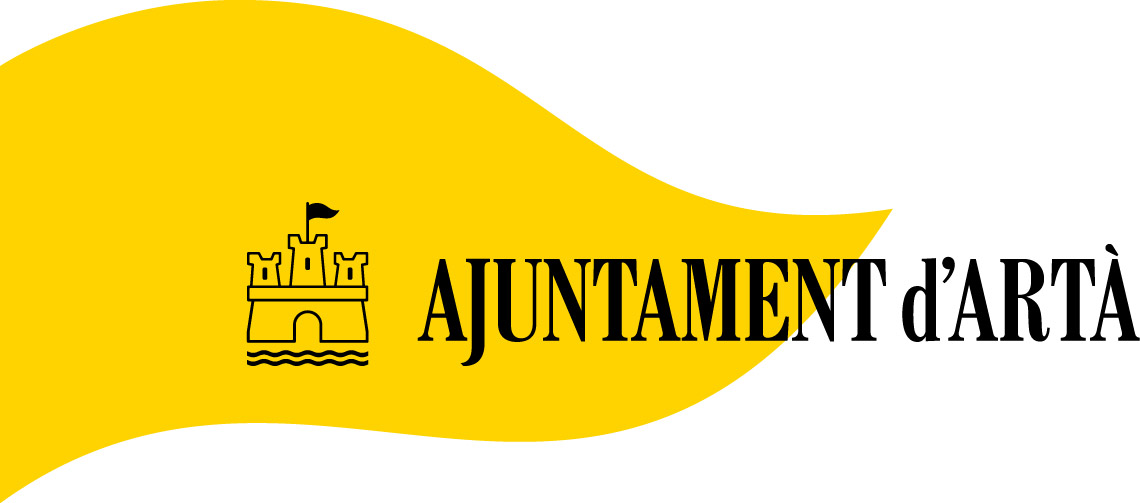 PROCÉS  DE SELECCIÓ D’UN/A EDUCADOR DE MEDI OBERTRESULTATS DE LA VALORACIÓ DE MÈRITS DE LES PERSONES ASPIRANTS QUE COMPLEIXENELS REQUISITSel llistat de persones aspirants que compleixen els requisits, seguint l’ordre de la puntuació obtinguda en la valoració de mèrits, és el que es detalla a continuació:DNI 			PUNT. OBTINGUDA1 	41537652C			12,202	41524340W			9,423	41535540R			6,004	41585207B			1,865	41618620M			1,526	41539352H			1,127	41539298X			1,038	41584766F			1,02S’estableix un termini de 3 dies hàbils, comptadors a partir de l’endemà de la publicació de les puntuacions obtingudes a la pàgina web de l’Ajuntament d’Artà, per a la revisió de la puntuació obtinguda. En cas que no es formulin reclamacions, la llista esdevendrà definitivaArtà, a 2 de juny de 2023